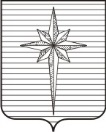 Дума ЗАТО ЗвёздныйРЕШЕНИЕ00.00.2023											 № 000О рассмотрении проекта закона Пермского края «О внесении изменений в Закона Пермского края «О бесплатном предоставлении земельных участков отдельным категориям граждан в собственность для индивидуального жилищного строительства на территории Пермского края»В соответствии с частью 1 статьи 7 Закона Пермского края от 06.03.2007 № 7-ПК «О порядке рассмотрения, принятия и обнародования законов Пермского края», рассмотрев проект закона Пермского края «О внесении изменений в Закона Пермского края «О бесплатном предоставлении земельных участков отдельным категориям граждан в собственность для индивидуального жилищного строительства на территории Пермского края»,Дума ЗАТО Звёздный РЕШИЛА:1. Согласовать проект закона Пермского края «О внесении изменений в Закона Пермского края «О бесплатном предоставлении земельных участков отдельным категориям граждан в собственность для индивидуального жилищного строительства на территории Пермского края», за исключением частей 1, 5 статьи 1 проекта закона.2. Настоящее решение вступает в силу со дня его подписания.Заместитель председателя  Думы ЗАТО Звёздный	     Ларина Е. В.